 	ALLIER 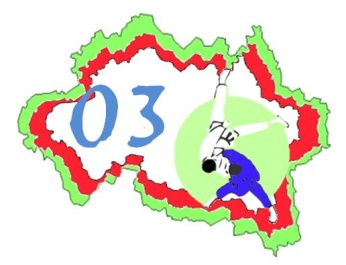 Adresse 	Maison Départementale des Sports	4  Rue de Refembre	03000  MOULINS  Téléphone 	06 59 92 21 58     		Email	judo.allier@sfr.fr   FICHE D’APPEL A CANDIDATURE INDIVIDUELLEELECTION DES DELEGUES REGIONAUX OLYMPIADE 2016/2020 CONDITIONS D’ELIGIBILITE DELEGUES REGIONAUXSont amenés à siéger aux assemblées générales de ligue des délégués régionaux élus par l’assemblée générale du comité en remplacement du président du comité et, éventuellement lorsque les délégués nationaux titulaires siègent déjà au titre de secrétaire général ou trésorier général.Tout candidat à la délégation régionale doit respecter les conditions suivantes :être licencié dans un club affilié dans le ressort du comité concerné ;être mandaté à cet effet par le comité directeur de l’association auprès de laquelle il est licencié ;être titulaire de la ceinture noire délivrée au titre d’une discipline fédérale ;ne pas percevoir de rémunération directe ou indirecte en contrepartie d’activités exercées à tous les niveaux de la fédération ainsi qu’au sein des associations affiliées.  Les délégués nationaux sont membres titulaires à la fois de l’AG fédérale et de l’AG de ligue.Les délégués régionaux titulaires doivent être au nombre de 1 minimum (en remplacement du Président de comité qui ne peut être membre de l’AG de la ligue).Si le secrétaire général et (ou) le trésorier sont délégués nationaux, ils sont membres de l’AG de ligue es qualité membres du bureau du comité. Ils doivent être alors remplacés par 1 ou 2 (ou 0)  délégués régionaux selon la nécessité. Si la ligue est composée de moins de 6 comités 1 délégué régional titulaire supplémentaire doit siéger à l’AG de ligue.Chaque comité doit élire selon les cas de 1 à 4 délégués régionaux titulaires.En cas de nécessité les délégués nationaux pourront faire office de délégués régionaux suppléants.INDICATIONSIDENTITE - FONCTIONCANDIDAT(E)NOM 			Prénom		 	Sexe 	Adresse		Code postal			Ville		Date/lieu de naissance		Nationalité	Profession		 portable			Email-@		N° de licence	 	de la saison en cours Club d’appartenance		N° d’affiliation du club	Grade			Date d’obtention du grade	FONCTIONS ACTUELLES AU SEIN DU JUDO FRANÇAISFédération		Région		Département		Club		FONCTIONS ANTERIEURES AU SEIN DU JUDO FRANÇAISFédération		Région		Département		Club		AUTRES FONCTIONS DANS LE MOUVEMENT SPORTIF, ASSOCIATIF ET AUTRES ATTESTATION – cocher les réponses correspondandesLe (la) soussigné(e) 	certifie : 	être licencié dans un club affilié du ressort du comité concerné ; 	être mandaté à cet effet par le comité directeur de l’association auprès de laquelle il est licencié ; 	être titulaire de la ceinture noire délivrée au titre d’une discipline fédérale ; 	ne pas percevoir de rémunération directe ou indirecte en contrepartie d’activités exercées à tous les niveaux de	la fédération ainsi qu’au sein des associations affiliées.  Fait à			le			Signature 		DEPÔT DE CANDIDATURE La présente attestation est déposée conformément à l’Article 10 des Statuts de Comité. Elle doit parvenir 40 JOURS AVANT LA DATE DE L’ASSEMBLEE GENERALE SOIT AVANT LE       21 / 03 / 2016Le dépôt de candidature peut s’effectuer : Physiquement au Comité contre un récépissé de dépôt délivré sur place à l’adresse suivante :Par lettre recommandée avec accusé de réception envoyée à l’adresse suivante :Claude GOURLIER   Le Bourg   03220  CHATELPERRON   dans ce cas le cachet de la poste de la date d’envoi de la LR / AR fera foi.Partie réservée au ComitéCandidature enregistrée le  	reçue par : 	 	lettre recommandée avec accusé de réception	 	déposée au comité contre récépisséVisa de réception en qualité de 		NOMBRE TOTAL DE DELEGUES REGIONAUX A ELIRE3